Liebe Nachbar*innen,mein Name ist _____________________________________________ .Sollten Sie zu einer Risikogruppe gehören oder anderweitig derzeit Probleme haben, alltägliche Aufgaben zu bewältigen, möchte ich Ihnen meine Hilfe anbieten.Gerne helfe ich Ihnen: Bei Einkäufen Beim Gassigehen Beim Babysitting Bei sonstigen Nöten: ______________________________________________Wenn Sie Hilfe benötigen, nehmen Sie einfach Kontakt zu mir auf!Klingeln Sie bei mir!Hinterlassen Sie einen Zettel an meiner Wohnungstür!Werfen Sie eine Nachricht in meinen Briefkasten!Rufen Sie mich an oder schreiben Sie mir eine Nachricht an:__________________________________Schreiben Sie mir eine Mail an:_________________________________________________________Auch wenn in einer Zeit wie dieser Selbst-Isolation das wirksamste Mittel gegen den Virus ist, sollte niemand allein bleiben! 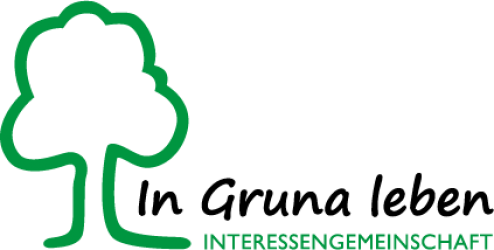 Ich möchte weitere Unterstützung anbieten:NameUnterstützung/HilfeKontakt